Schrijf de woorden van het woordpakket bij het passende kopje.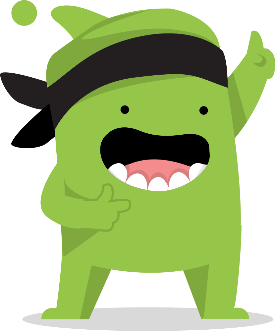 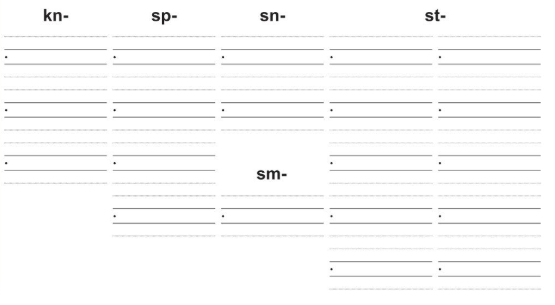 Luister goed en schrijf alleen het kopje op.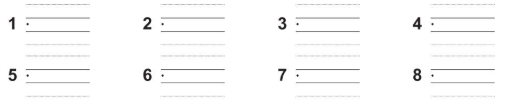 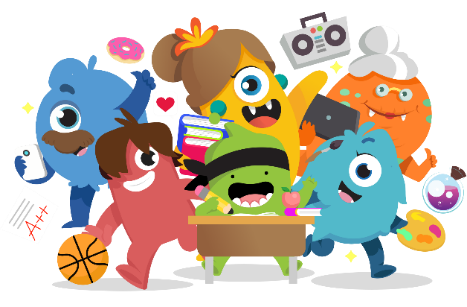 Zoek het woord dat bij de tekening past. Hak het eerst en plak het dan. Kijk naar het voorbeeld.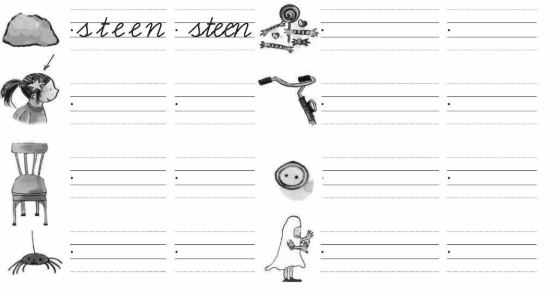 Vind je deze woorden?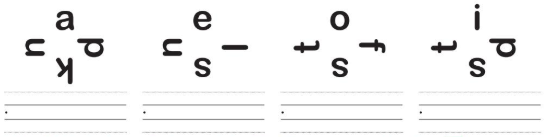 Schrijf de volgende woorden bij het passend kopje. 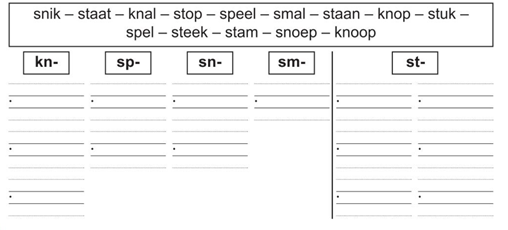 Kies een woord uit de woordenmand. Bouw zo vier zinnen. Schrijf die nog eens volledig op.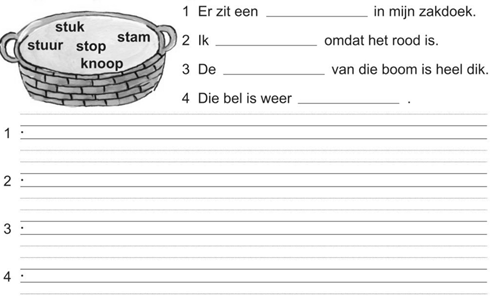 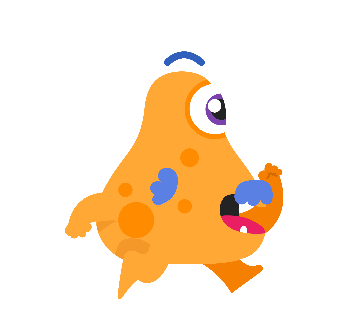 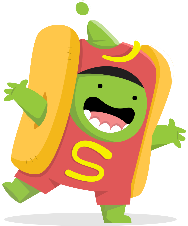 Oefen hier je woordpakket. 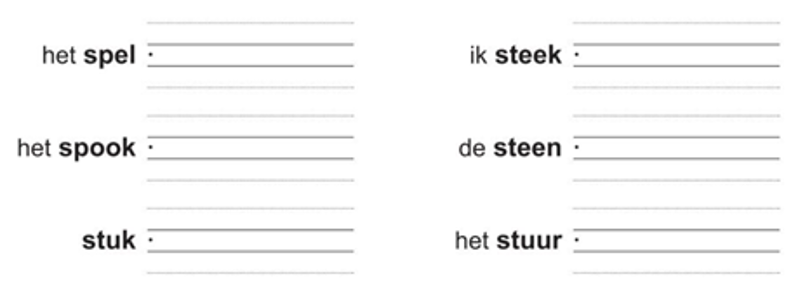 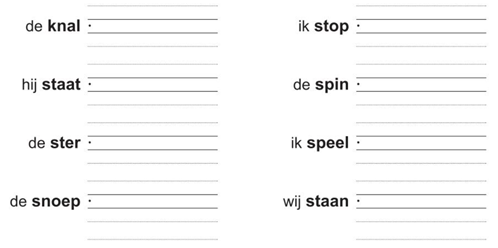 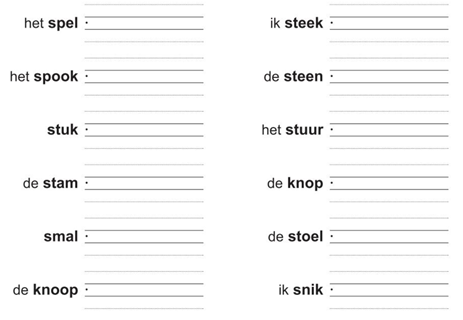 Woordpakket 2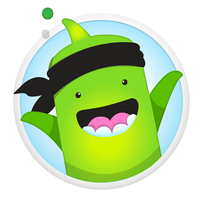 (Woorden met een dubbel kopje)de knalhij staatde sterhet (de) snoephet spelhet spookstukde stamsmalde knoopik stopde spinik speelwij staanik steekde steenhet stuurde knopde stoelik snik